Eu,_______________________________________________,___________________(função/cargo), _________________(Nº SIAPE), declaro que as propostas apresentadas são verídicas, e que o proponente possui aptidão para o fornecimento do equipamento em comento.Estou ciente de que a busca por propostas de preços para instruir o pedido de compra junto a PRA/UFPB é de responsabilidade do solicitante e não pode ser realizada por terceiros sem vínculos funcionais com a instituição. Declaro, ainda, que obedeci aos parâmetros estabelecidos pela Instrução Normativa SG/ME n° 73, de 05/08/2020 e suas alterações.Assumo, sob as penas da Lei, a responsabilidade quanto às informações prestadas e documentos que instruem o pedido de compra constante no Processo nº ____________________, firmando o presente termo de responsabilidade, de livre e espontânea vontade.João Pessoa(PB),  _____/_____/__________________________________________________________________(Pesquisador Responsável) e SIAPE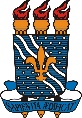 UFPBPró-Reitoria de AdministraçãoTERMO DE RESPONSABILIDADE SOBRE PESQUISA DE PREÇOS